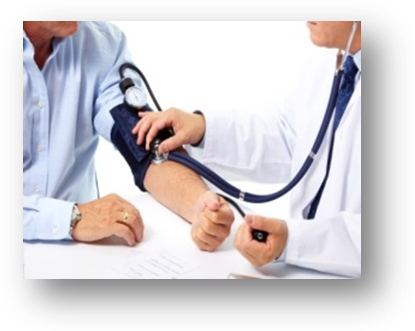 «__»_______ 2017 год на базе ________________________________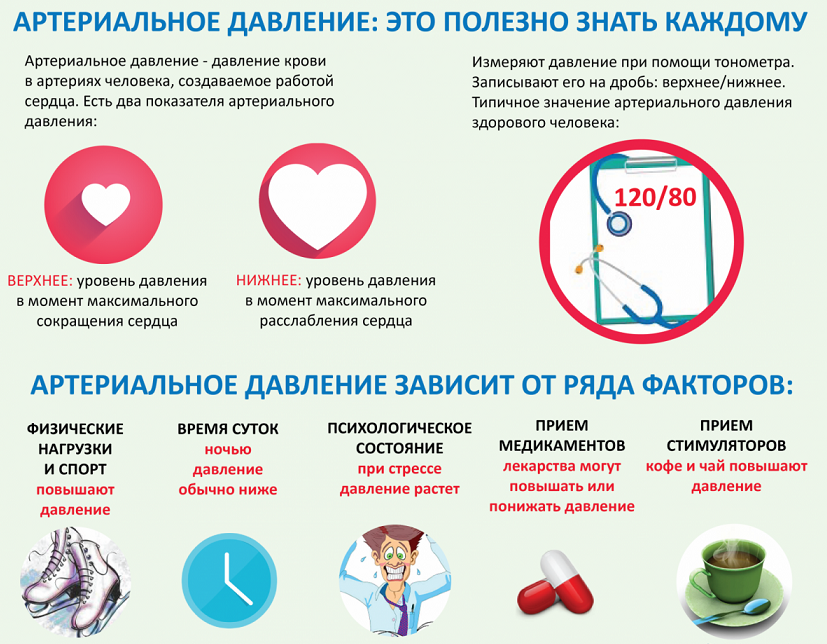 Дата измеренияПоказатели:артериальное давление - частота сердечных сокращенийРекомендации: Дата измеренияПоказатели:артериальное давление - частота сердечных сокращенийРекомендации: 